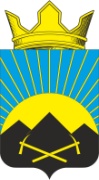 РОССИЙСКАЯ ФЕДЕРАЦИЯРОСТОВСКАЯ ОБЛАСТЬТАЦИНСКИЙ РАЙОНМУНИЦИПАЛЬНОЕ ОБРАЗОВАНИЕ«УГЛЕГОРСКОЕ СЕЛЬСКОЕ ПОСЕЛЕНИЕ»АДМИНИСТРАЦИЯ  УГЛЕГОРСКОГО  СЕЛЬСКОГО  ПОСЕЛЕНИЯ_____________________________________________________________________ПРОТОКОЛ        «24» февраля 2016 г.                         № 2			       п. Углегорскийзаседания  комиссии  по  чрезвычайным  ситуациям  и обеспечениюпожарной безопасности (КЧС и ПБ)  Углегорского сельского поселения.ПРЕДСЕДАТЕЛЬ: глава Углегорского сельского поселения А.В. КозинСЕКРЕТАРЬ:   специалист уполномоченный по вопросам ГО и ЧС Углегорского сельского поселения Кучерявая Л.М.ПРИСУТСТВОВАЛИ : члены комиссии по чрезвычайным ситуациям и  пожар-                                         ной безопасности  Углегорского сельского поселения.ПОВЕСТКА ДНЯ:О введении режима повышенной готовности для органов управления и сил районного звена областной подсистемы государственной системы предупреж-дения и ликвидации чрезвычайных ситуаций  в связи с угрозой паводковой ситуации.СЛУШАЛИ: специалиста уполномоченного по вопросам ГО и ЧС Углегорского сельского поселения Кучерявую Л.М.         РЕШИЛИ:В связи с угрозой возникновения чрезвычайных ситуаций на территории Углегорского сельского поселения связанных с паводковой ситуацией  ходатайствовать перед   главой Углегорского сельского поселения ввести с 10-00 24.02.2016 года для органов управления, служб жизнеобеспечения населения Углегорского сельского поселения режим повышенной готовности.   Председатель  комиссии                                                                     А.В. Козин	   Секретарь комиссии                                                                            Л.М.Кучерявая